「危害鑑別、風險管控等風險評估技術」教育訓練課程一、課程宗旨：勞動部職安署為降低國內勞高職災、提昇國內業者機械設備安全設計能力及使用者風險評估概念，爰辦理風險評估技術教育訓練課程與輔導訪廠，介紹機械設備危害鑑別、風險管控等風險評估技術專業相關資訊，期望透過專業師資及豐富安全技術經驗，協助業者與使用者操作機械設備產品風險評估系統，建立機械設備危害鑑別、風險管控等安全意識，擴大應用風險評估技術及儲備專業服務量能，以確保勞工作業安全，降低危害風險。二、提供服務：1. 教育訓練辦理(1.公開辦理2.到廠辦理)三、參加對象：1. 電子零組件製造業及機械設備製造業所用加工機械設備之供應商
   (含製造商與貿易商)2. 電子零組件製造業及機械設備製造業之現場使用人員3. 高風險產業機械設備之輸入、供應者及產業使用者       4. 對風險評估概念及流程有興趣者四、主辦單位：勞動部職業安全衛生署。 五、承辦單位：財團法人金屬工業研究發展中心。六、時間、地點及報名網址：八、報名方式： 本說明會採網路報名或傳真報名04-23595935，報名時間自即日起受理報名，每場次開放名額50人，依報名順序，額滿為止，請逕至各場次之報名網址報名或傳真報名。九、場次課程配當表備註：(一) 本課程事業單位勞工全程參與人員，課程結束後當場發給職業安全衛生在    職教育訓練課程時數4小時。(二) 本訓練課程全程免費。 (三) 進入會場前會進行額溫量測超過37.5℃，超過請勿進場。 (四) 因應疫情實施體溫控管並酒精消毒，請自備口罩進場，謝謝配合 (五) 教育訓練聯絡人及聯絡電話： 財團法人金屬工業研究發展中心 綠能組     張小姐，(04)23502169  ext.702個人資料蒐集、處理、利用告知暨同意書蒐集個人資料告知事項     財團法人金屬工業研究發展中心(以下簡稱本中心)因執行勞動部職業安全衛生署-推展機械設備器具危害風險評估技術計畫(109年-110年)辦理危害鑑別、風險管控等風險評估技術教育訓練課程，向您蒐集個人資料，並依據個人資料保護法規定告知下列事項：個人資料之同意提供本人已充分知悉上述之告知事項，並同意勞動部職業安全衛生署在符合上述告知事項範圍內蒐集、處理及利用本人個人資料。立書人簽名：日    期：     年     月     日場次日期地點報名網址報名網址18月13日(星期四)財團法人金屬工業研究發展中心 二樓會議室 (地址：台中市西屯區台中工業區37路25號https://www.mirdc.org.tw/ProseminarView.aspx?Cond=6973即日起開放報名, 2020-08-12報名截止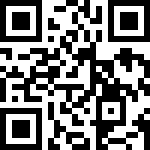 「危害鑑別、風險管控等風險評估技術」教育訓練課程「危害鑑別、風險管控等風險評估技術」教育訓練課程「危害鑑別、風險管控等風險評估技術」教育訓練課程時間課程大綱課程內容主講人13:00-13:10報到報到財團法人金屬工業研究發展中心劉衾瑋 工程師13:10-13:401.職安法源頭管理緣由1.1職業安全衛生法說明1.2職業安全衛生法施行細則說明財團法人金屬工業研究發展中心劉衾瑋 工程師13:40-14:002.機械安全設計原則-風險評估2.1危害類型10種說明財團法人金屬工業研究發展中心劉衾瑋 工程師14:00-14:10休息休息財團法人金屬工業研究發展中心劉衾瑋 工程師14:10-15:002.機械安全設計原則-風險評估2.2危害鑑別與風險評估方法財團法人金屬工業研究發展中心劉衾瑋 工程師15:00-15:10休息休息財團法人金屬工業研究發展中心劉衾瑋 工程師15:10-16:003.機械安全設計原則-風險降低的保護措施3.1風險減低對策概念說明3.2操作模式與安全功能說明3.3防護裝置種類3.4防護裝置與安全對策選用財團法人金屬工業研究發展中心劉衾瑋 工程師16:00-16:10休息休息財團法人金屬工業研究發展中心劉衾瑋 工程師16:10-17:004.實務案例說明4.1風險降低實務案例說明4.2問題與討論財團法人金屬工業研究發展中心劉衾瑋 工程師「危害鑑別、風險管控等風險評估技術」教育訓練課程-傳真報名表         (台中場)  2020-08-12報名截止「危害鑑別、風險管控等風險評估技術」教育訓練課程-傳真報名表         (台中場)  2020-08-12報名截止「危害鑑別、風險管控等風險評估技術」教育訓練課程-傳真報名表         (台中場)  2020-08-12報名截止「危害鑑別、風險管控等風險評估技術」教育訓練課程-傳真報名表         (台中場)  2020-08-12報名截止公司名稱姓名公司地址部門E-MAIL職稱電   話分機傳   真手機 ＊填好報名表後，請傳真至 (０４) ２３５９５９３５   傳真報名後，請電話確認 。  ＊填好報名表後，請傳真至 (０４) ２３５９５９３５   傳真報名後，請電話確認 。  ＊填好報名表後，請傳真至 (０４) ２３５９５９３５   傳真報名後，請電話確認 。  ＊填好報名表後，請傳真至 (０４) ２３５９５９３５   傳真報名後，請電話確認 。 1.蒐集目的1.辦理勞動部職業安全衛生署活動及相關行政管理。1.辦理勞動部職業安全衛生署活動及相關行政管理。1.蒐集目的2.勞動部職業安全衛生署活動本次以外之產業推廣、宣導、輔導，以及勞動部職業安全衛生署活動受其他公務機關請求行政協助事項。2.勞動部職業安全衛生署活動本次以外之產業推廣、宣導、輔導，以及勞動部職業安全衛生署活動受其他公務機關請求行政協助事項。2.個人資料類別識別個人者如姓名、職稱、地址、聯絡方式2.個人資料類別現行之受僱情形如雇主、工作職稱3.個人資料利用之期間、地區、對象及方式(1)財團法人金屬工業研究發展中心將於蒐集目的之存續期間內，合理利用您的個人資料。(2)除蒐集之目的涉及國際業務或活動外，財團法人金屬工業研究發展中心僅於中華民國領域內利用您的個人資料。(3)財團法人金屬工業研究發展中心將於原蒐集之特定目的、本次以外之產業推廣、宣導及輔導，以及其他公務機關請求勞動部職業安全衛生署行政協助之目的範圍內，合理利用您得個人資料。(1)財團法人金屬工業研究發展中心將於蒐集目的之存續期間內，合理利用您的個人資料。(2)除蒐集之目的涉及國際業務或活動外，財團法人金屬工業研究發展中心僅於中華民國領域內利用您的個人資料。(3)財團法人金屬工業研究發展中心將於原蒐集之特定目的、本次以外之產業推廣、宣導及輔導，以及其他公務機關請求勞動部職業安全衛生署行政協助之目的範圍內，合理利用您得個人資料。4.當事人權利您可向本中心「個資當事人權利行使窗口」行使查詢或請求閱覽、製給複製本、補充或更正、停止蒐集處理利用或刪除您的個人資料之權利，電話：07-3513121轉2360。您可向本中心「個資當事人權利行使窗口」行使查詢或請求閱覽、製給複製本、補充或更正、停止蒐集處理利用或刪除您的個人資料之權利，電話：07-3513121轉2360。5.不提供個人資料之權益影響若您不提供或未提供正確之個人資料，勞動部職業安全衛生署將無法為您提供特定目的之相關業務。若您不提供或未提供正確之個人資料，勞動部職業安全衛生署將無法為您提供特定目的之相關業務。6.勞動部職業安全衛生署因業務需要而委託其他單位處理您的個人資料時，將會善盡監督之責。6.勞動部職業安全衛生署因業務需要而委託其他單位處理您的個人資料時，將會善盡監督之責。6.勞動部職業安全衛生署因業務需要而委託其他單位處理您的個人資料時，將會善盡監督之責。